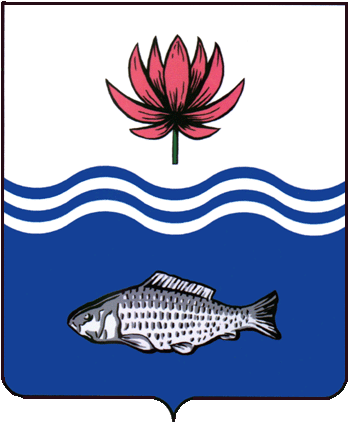 АДМИНИСТРАЦИЯ МО "ВОЛОДАРСКИЙ РАЙОН"АСТРАХАНСКОЙ ОБЛАСТИПОСТАНОВЛЕНИЕО предоставлении Кязимовой А.М.в аренду земельного участкадля животноводства (выпас сельскохозяйственных животных)Рассмотрев обращение Кязимовой Айман Муслимовны, в соответствии со ст. 22, пп. 19 п. 2 ст. 39.6. Земельного кодекса РФ, администрация МО «Володарский район»ПОСТАНОВЛЯЕТ:1.	Предоставить Кязимовой Айман Муслимовне, (паспорт 12 06 090332 выдан ОУФМС России, адрес регистрации: Астраханская область, Володарский район, пос. Володарский, ул. Пирогова, 18 А, кв. 14) земельный участок в аренду сроком на 3 (три) года, с кадастровым номером 30:02:011601:158, общей площадью 190497 кв.м, из категории «земли сельскохозяйственного назначении», примерно в 1,2 км южнее участка «Нарын-Гора» Володарского района Астраханской области, для животноводства (выпас сельскохозяйственных животных).2.	Кязимовой Айман Муслимовне:2.1.	Заключить договор аренды земельного участка с администрацией МО «Володарский район».2.2.	Зарегистрировать договор аренды земельного участка в Володарском отделе Управления Федеральной службы государственной регистрации, кадастра и картографии по Астраханской области в течение 30 дней со дня подписания договора аренды.2.3.	Ежеквартально вносить причитающийся размер арендной платы в установленные договором сроки.2.4.	При перемене места регистрации сообщить в отдел земельных и имущественных отношений, жилищной политики администрации МО «Володарский район».3.	Отделу земельных и имущественных отношений, жилищной политики администрации МО «Володарский район» (Мажитов) внести соответствующие изменения в учетную и справочную документацию.4.	Контроль за исполнением настоящего постановления оставляю за собой.И.о. заместителя главыпо оперативной работе					                 Р.Т. Мухамбетов           от 25.01.2022 г.N  99